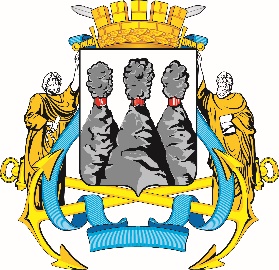 ПОСТАНОВЛЕНИЕВ соответствии с Решением Городской Думы Петропавловск-Камчатского городского округа от 31.10.2013 № 145-нд «О наградах и почетных званиях Петропавловск-Камчатского городского округа» и протоколом заседания Комиссии Городской Думы Петропавловск-Камчатского городского округа по наградам от 19.07.2023 № 9ПОСТАНОВЛЯЮ:1. За значительный вклад в развитие образования на территории Петропавловск-Камчатского городского округа, многолетний добросовестный труд, высокий уровень профессионализма и в связи с празднованием 30-летнего юбилея со дня основания краевого государственного общеобразовательного бюджетного учреждения «Камчатская школа-интернат для обучающихся с ограниченными возможностями здоровья» наградить Почетными грамотами Городской Думы Петропавловск-Камчатского городского округа следующих работников:Аксёнову Татьяну Вениаминовну – машиниста по стирке и ремонту спецодежды (белья);Берельман Веру Эдуардовну – воспитателя;Ефременко Елену Васильевну – учителя;Зайнуллину Наталью Александровну – заместителя директора по административно-хозяйственной части;Захарченко Наталью Александровну – учителя;Осотову Анну Борисовну – учителя-дефектолога;Танину Галину Алексеевну – заместителя директора по учебной работе;Терентьеву Нину Сергеевну – учителя-логопеда;Шлапакову Надежду Леонидовну – учителя-дефектолога.2. За особый вклад в развитие образования на территории Петропавловск-Камчатского городского округа, многолетний добросовестный труд и высокий уровень профессионализма наградить Благодарностями председателя Городской Думы Петропавловск-Камчатского городского округа следующих работников краевого государственного общеобразовательного бюджетного учреждения «Камчатская школа-интернат для обучающихся с ограниченными возможностями здоровья»:Бесолову Илону Владимировну – тьютора;Глухову Яну Владиславовну – учителя;Дочкину Оксану Викторовну – подсобного рабочего;Малкину Елену Михайловну – младшего воспитателя;Пак Наталию Анатольевну – старшую медицинскую сестру;Радченко Ольгу Алексеевну – музыкального руководителя;Смелкову Наталью Николаевну – кастеляншу.ГОРОДСКАЯ ДУМАПЕТРОПАВЛОВСК-КАМЧАТСКОГОГОРОДСКОГО ОКРУГАПРЕДСЕДАТЕЛЬ19.07.2023 № 82О награждении Почетными грамотами Городской Думы Петропавловск-Камчатского городского округа и Благодарностями председателя Городской Думы Петропавловск-Камчатского городского округаПредседатель Городской ДумыПетропавловск-Камчатскогогородского округаА.С. Лиманов